Дата:  24.12.2020Группа: 20-ПСО-1дНаименование дисциплины: МатематикаТема: Практическое занятие по теме: «Дифференцирование элементарных функций»Выполнение работы:   Задание№1. Пользуясь основными правилами дифференцирования, найти , если: 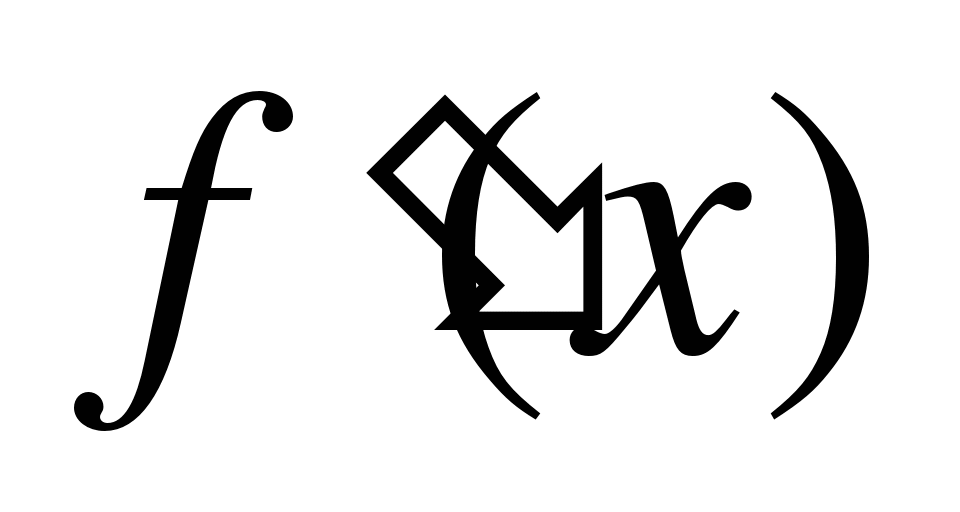 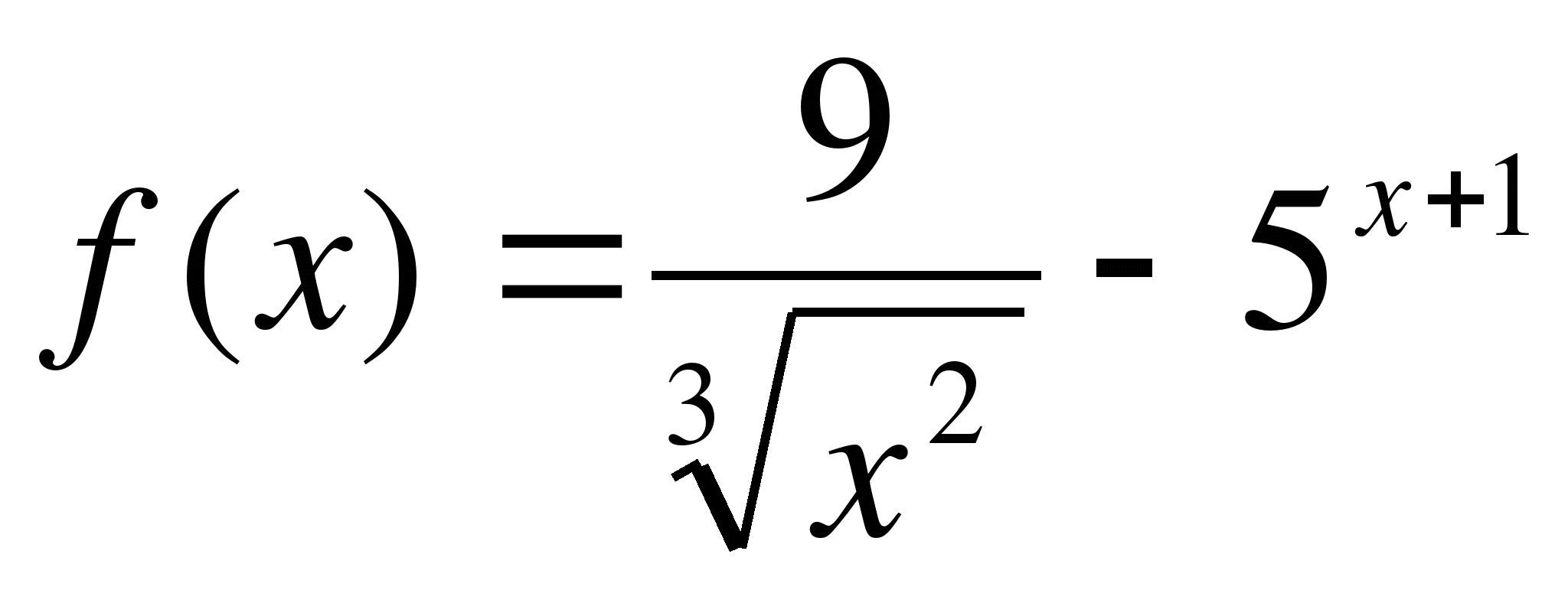 Преобразуем функцию к виду . Отсюда, используя таблицу производных, получим 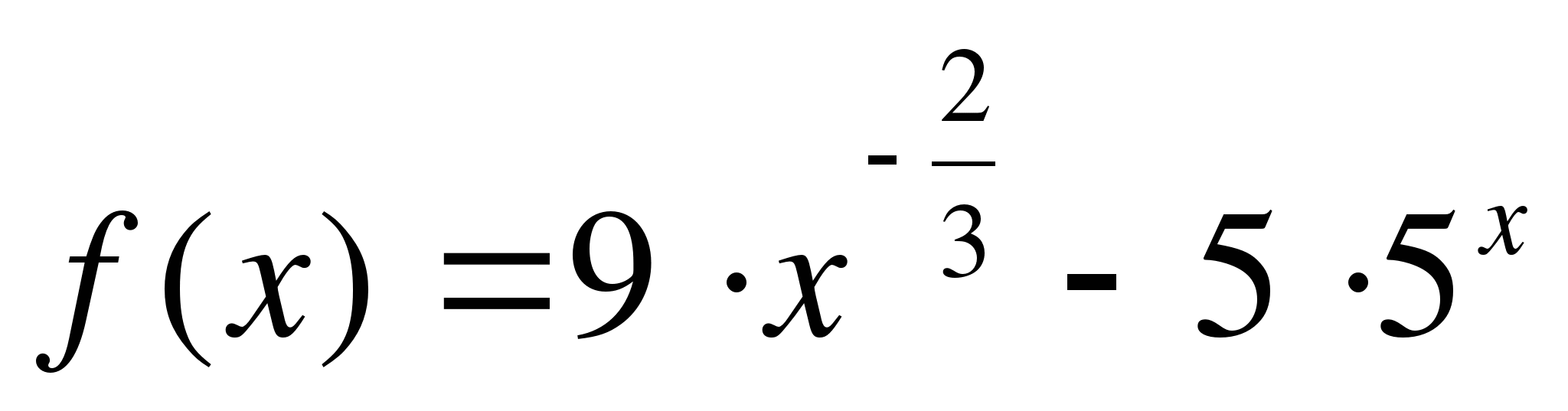 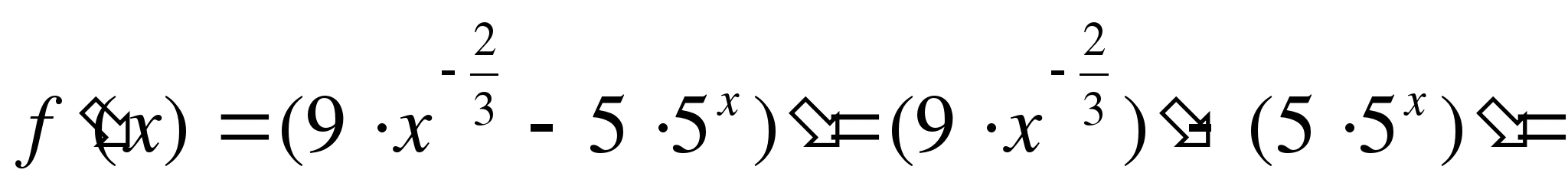 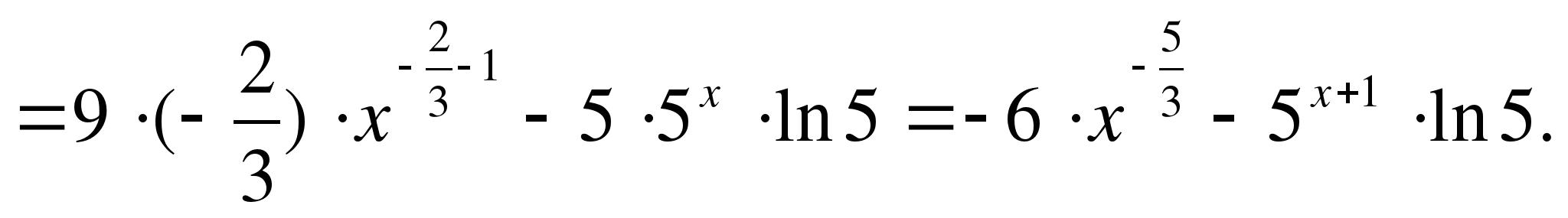 Задание№2. Применяя правило дифференцирования сложной функции, найти производную функцию 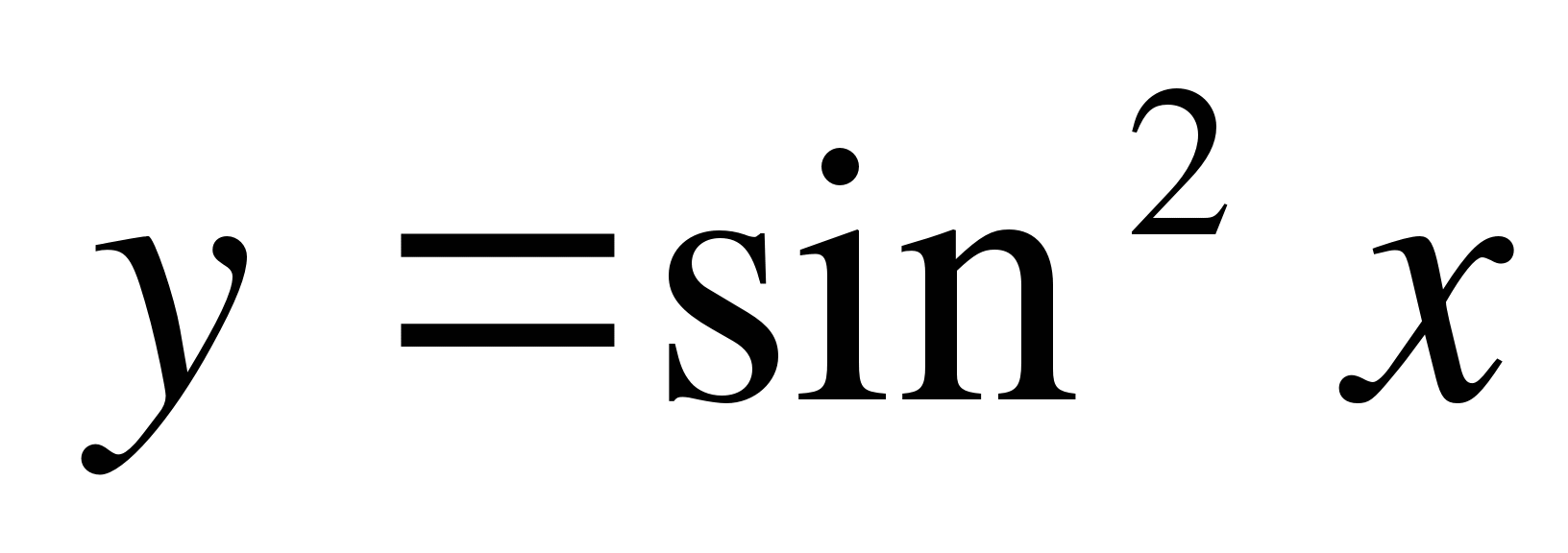 Данная функция является композицией двух имеющих производных функций  и . Т.к. , а , то с учетом правила дифференцирования сложной функции получим: .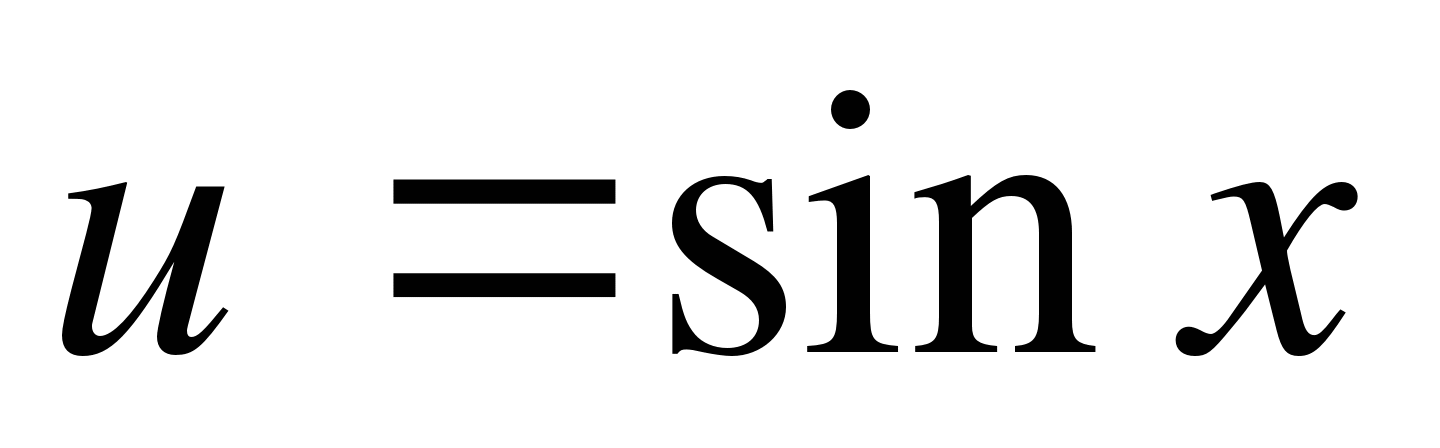 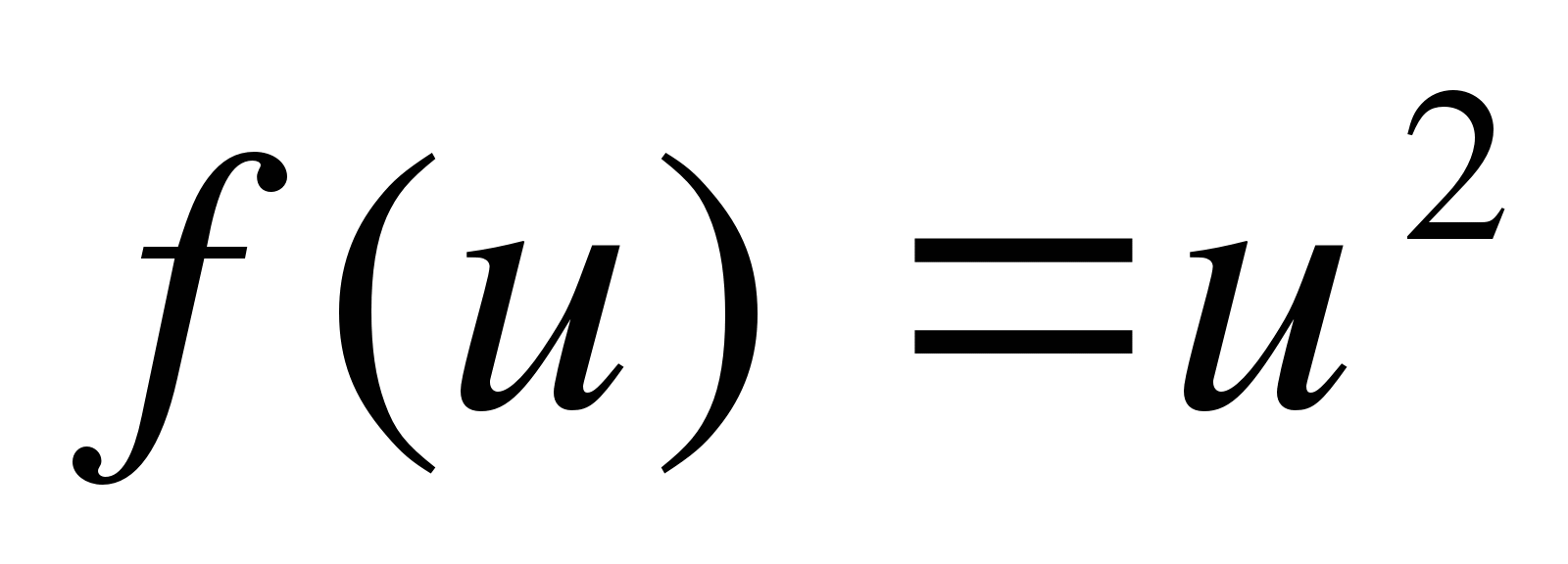 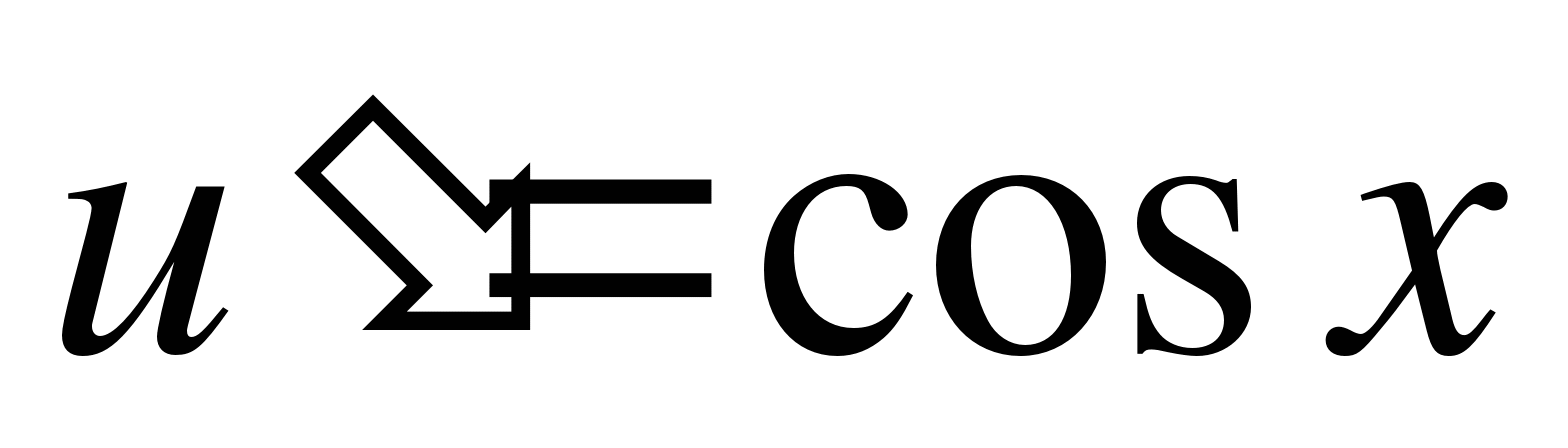 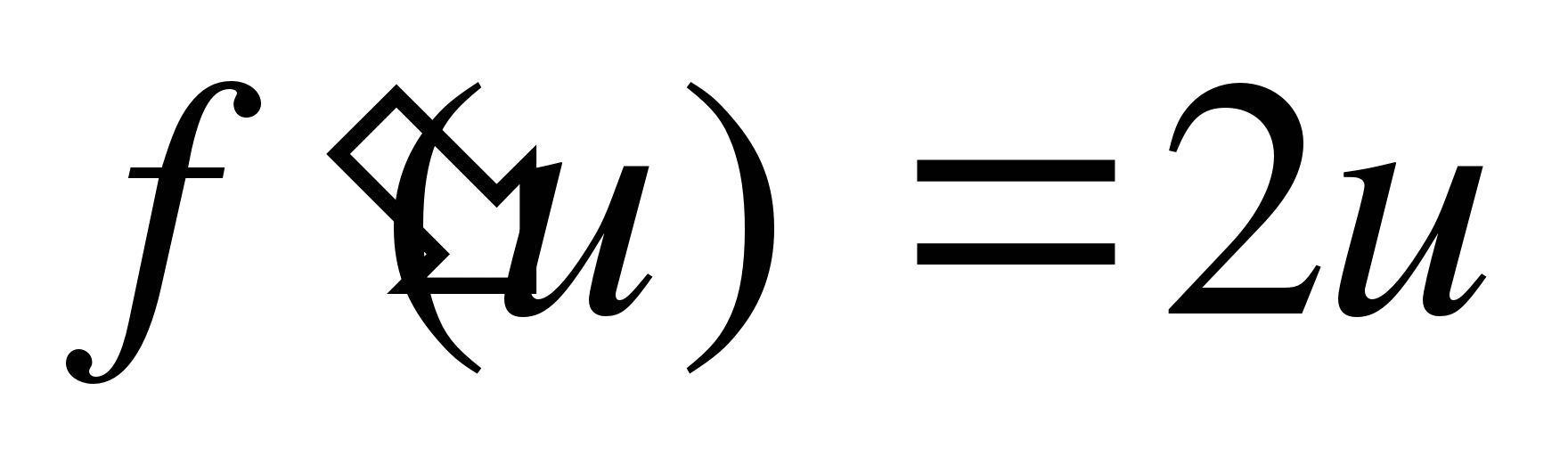 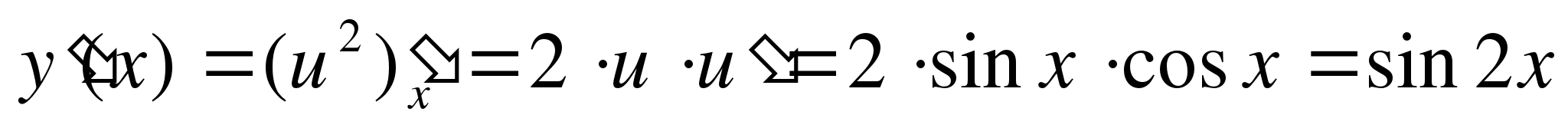 Задание№3. Применяя формулы и правила дифференцирования, найти производные функции 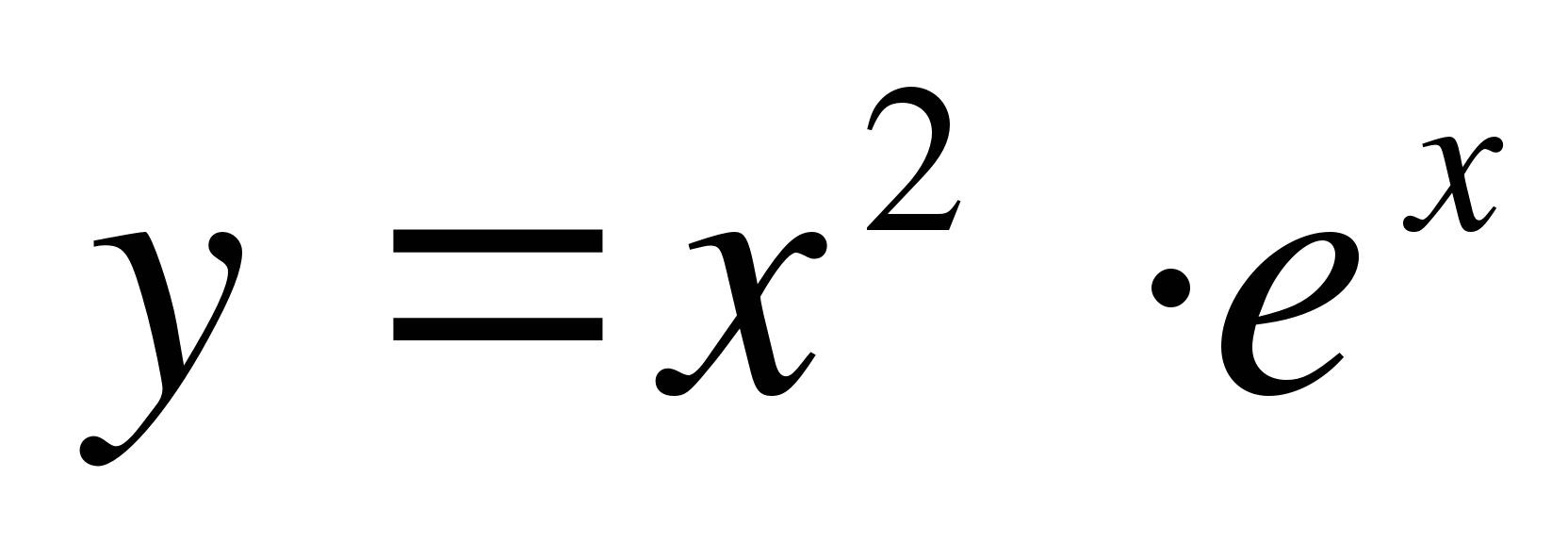 .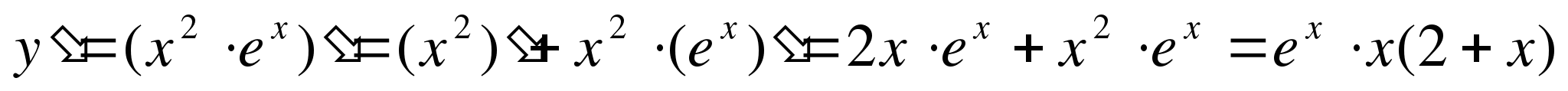 Задание№4. Применяя формулы и правила дифференцирования, найти производные функции 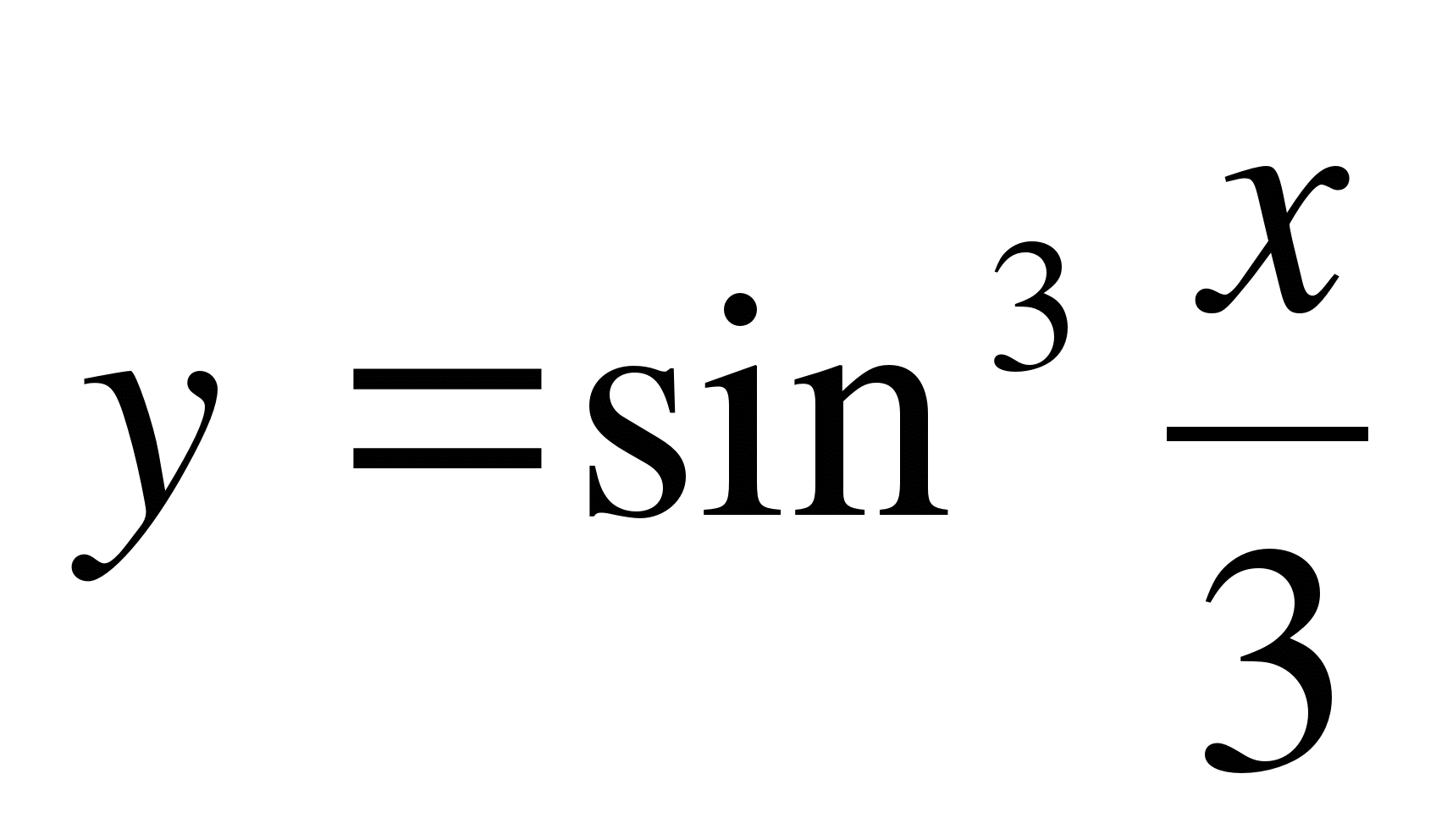 .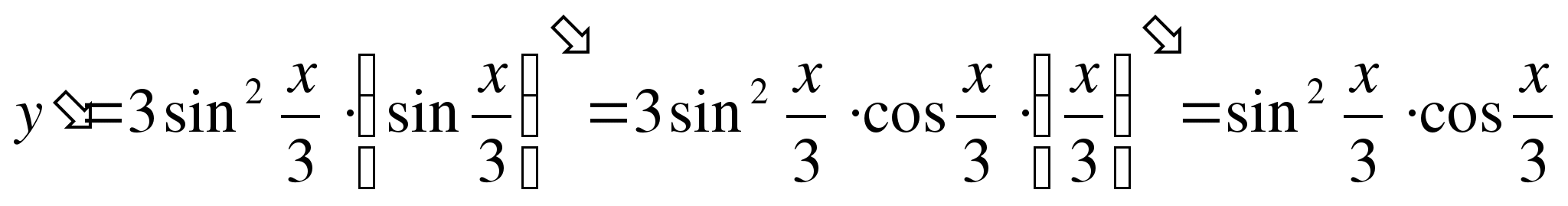 Задание№5. Найти производную функции .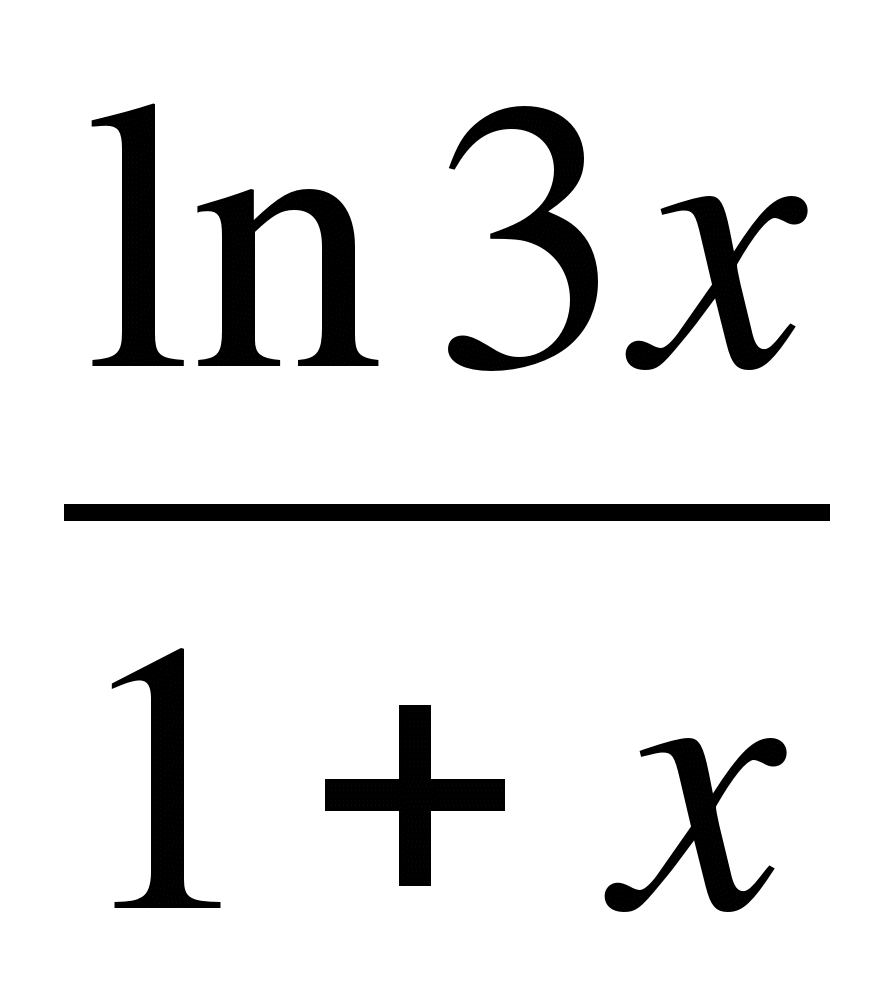 .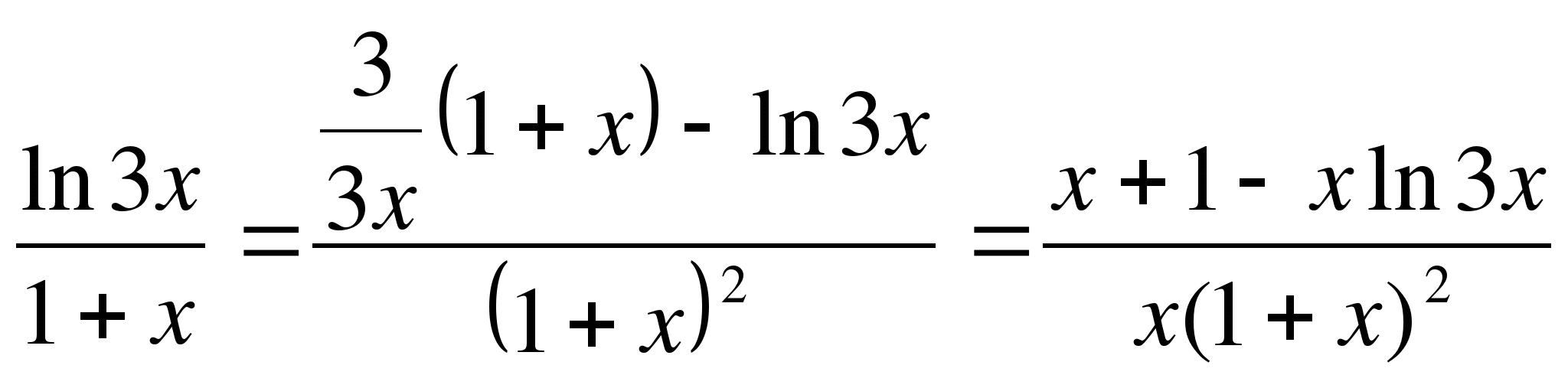 Задание№6.Найти производную функции.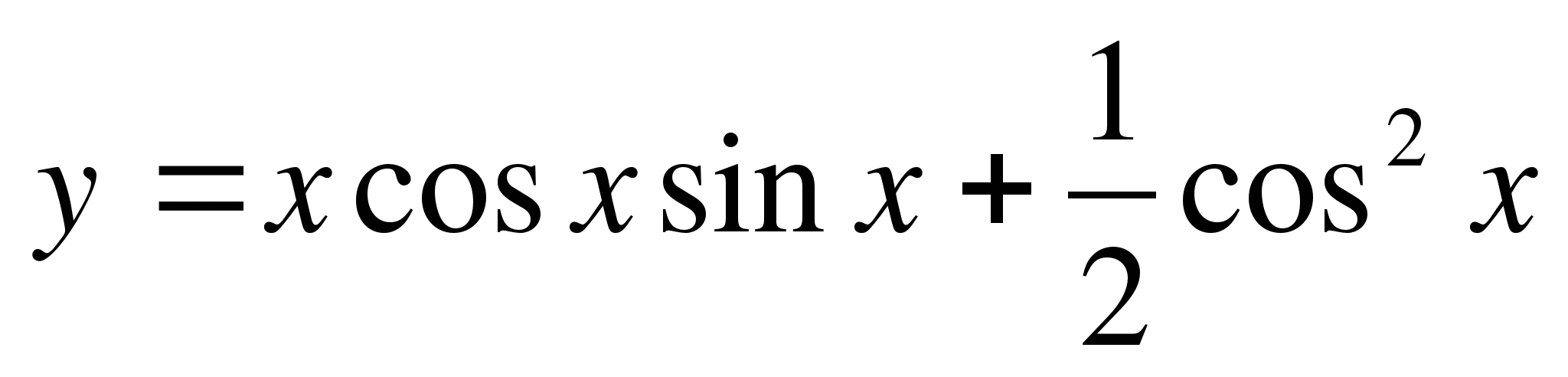 Сначала преобразуем данную функцию: 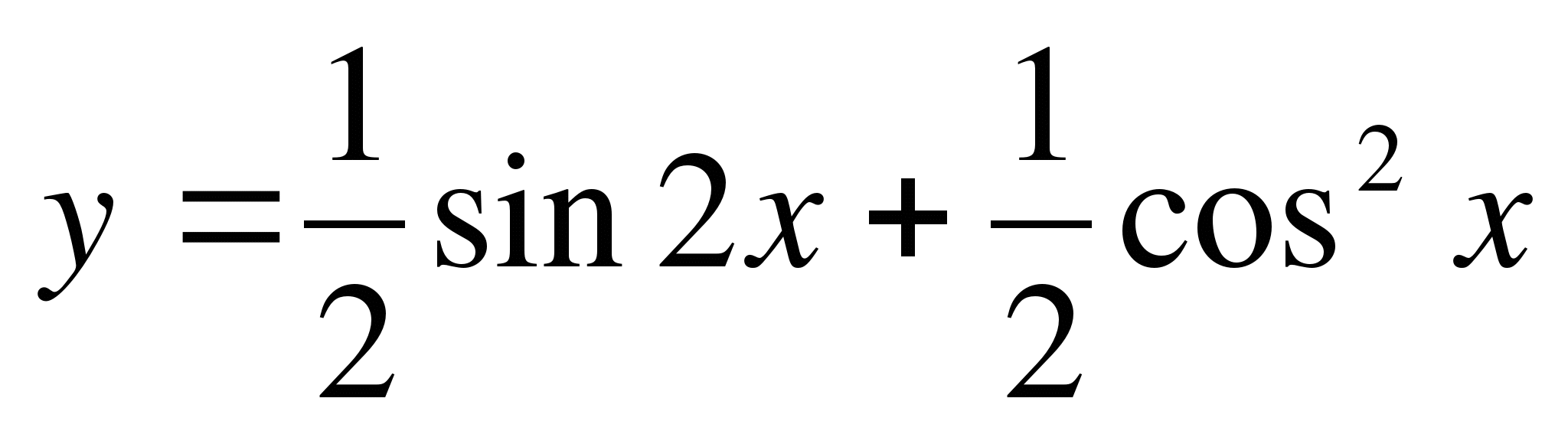 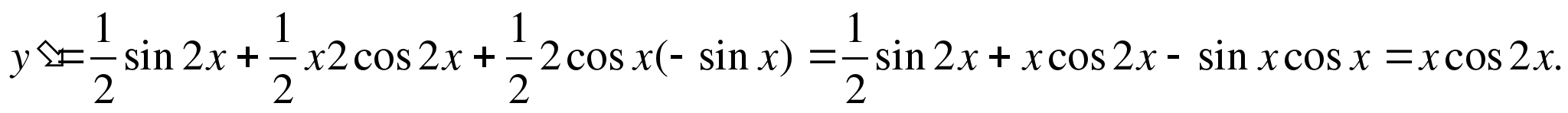 Задание№7. Найти производную функции .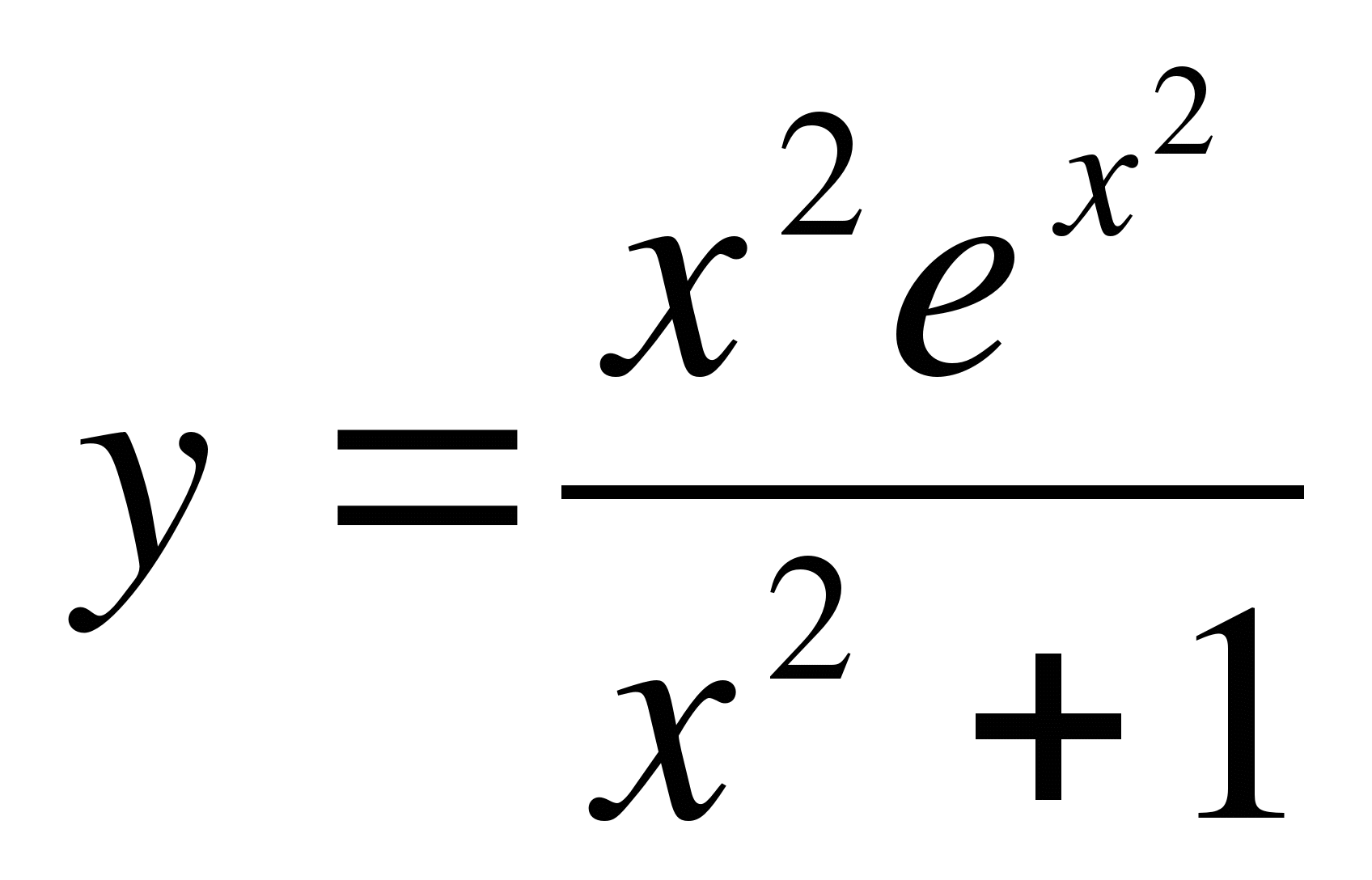 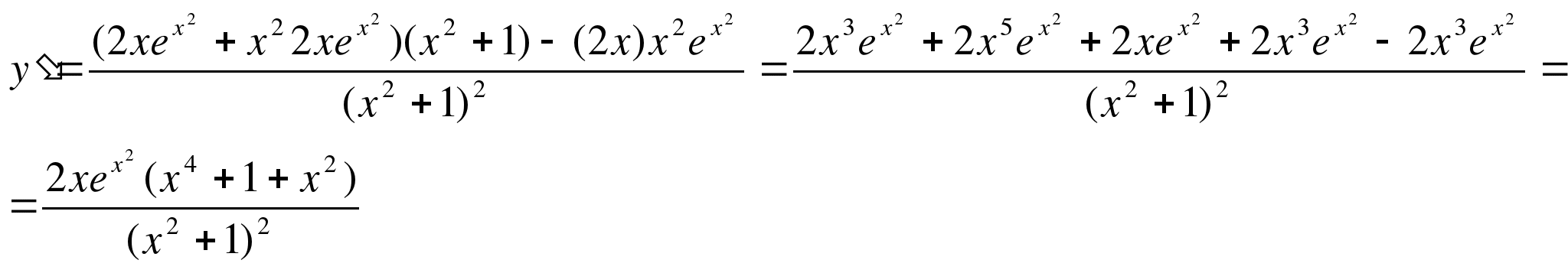 УпражненияИсходя из определения производной, найти производную функции:1); 2) .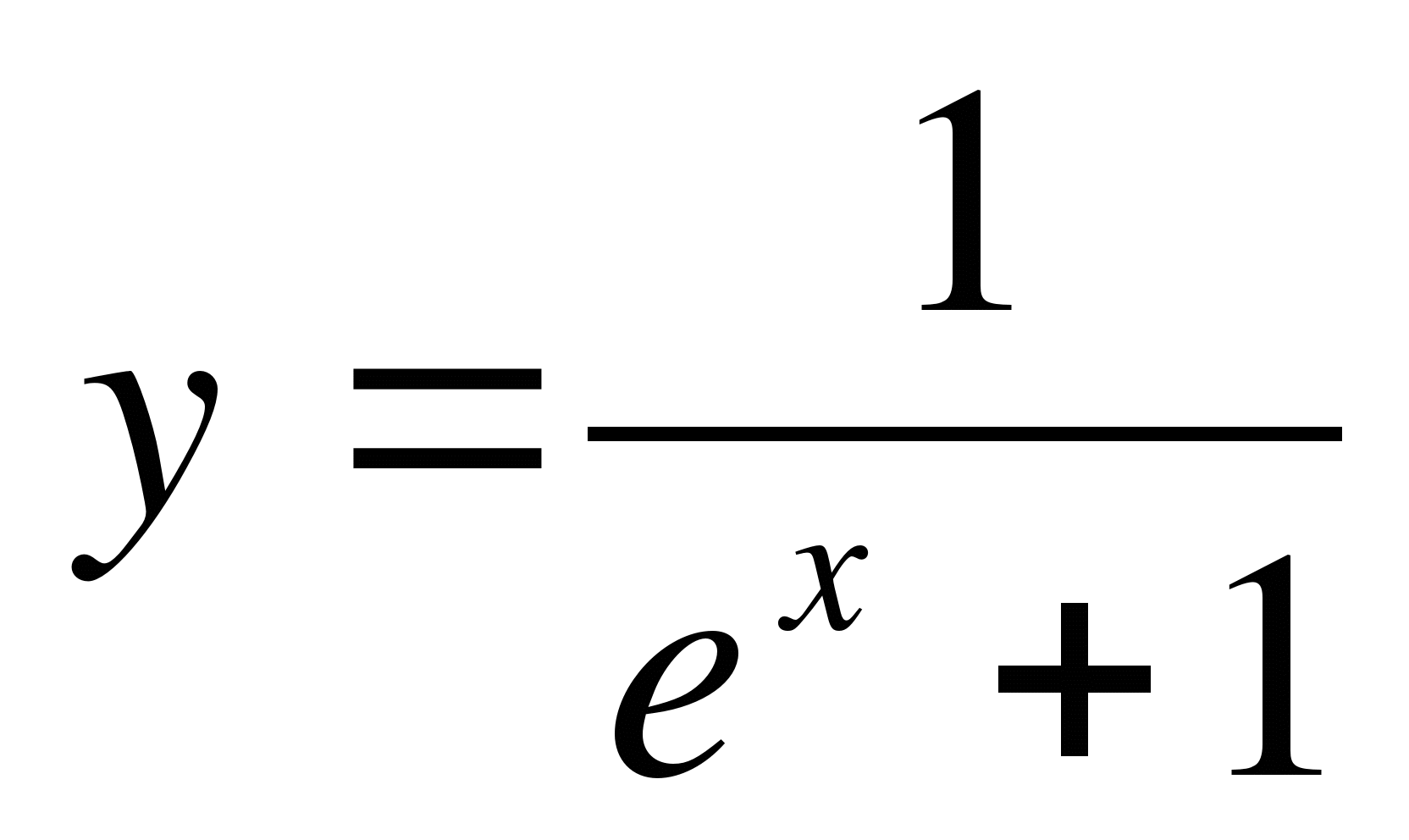 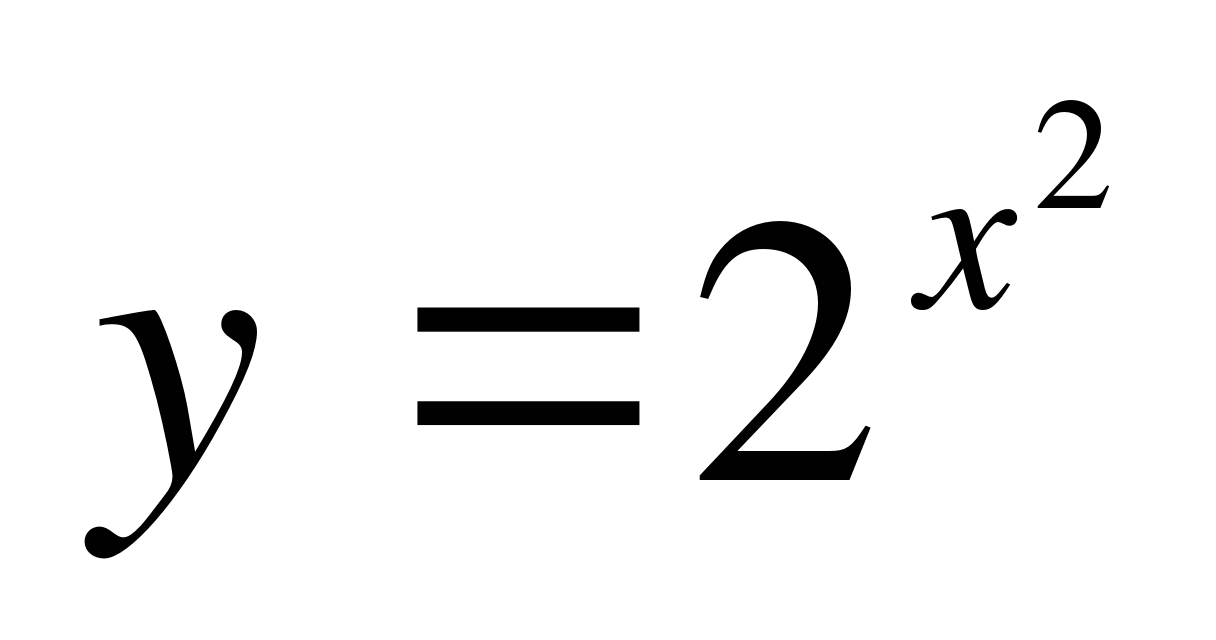 Пользуясь основными правилами дифференцирования, вычислить производную функции:1); 2) .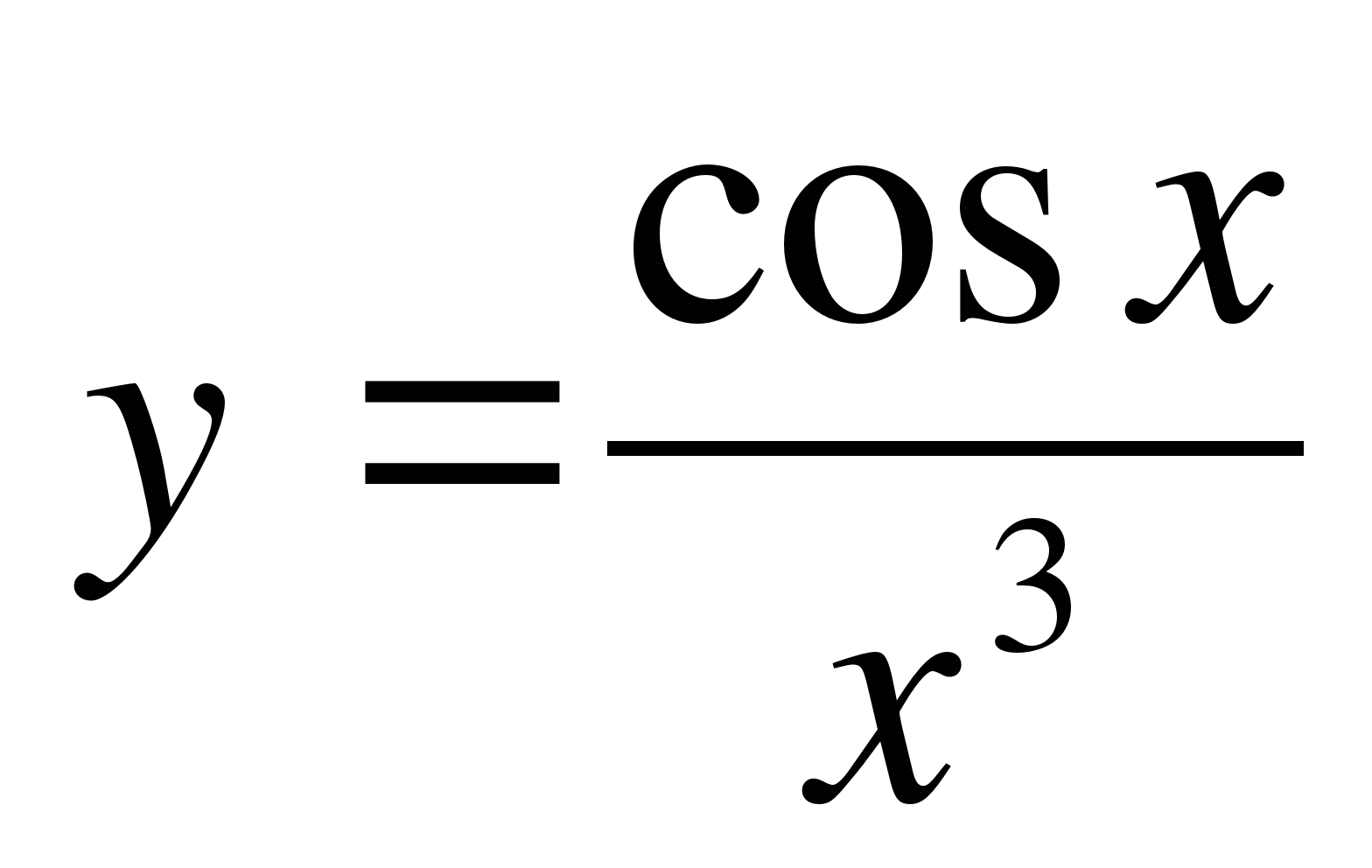 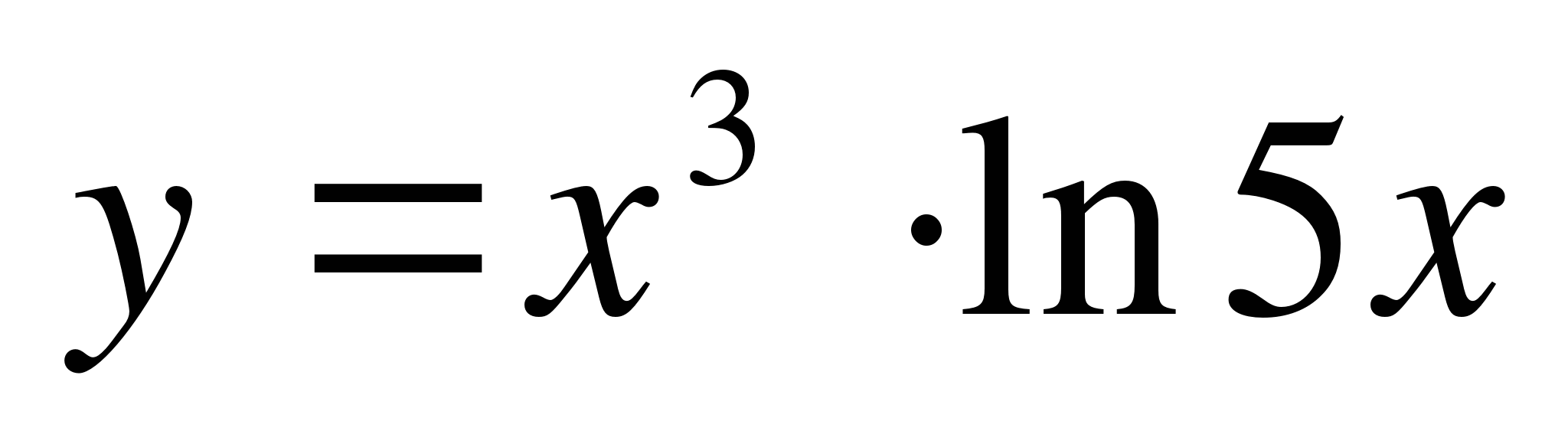 Найти производную сложной функции:1); 2) .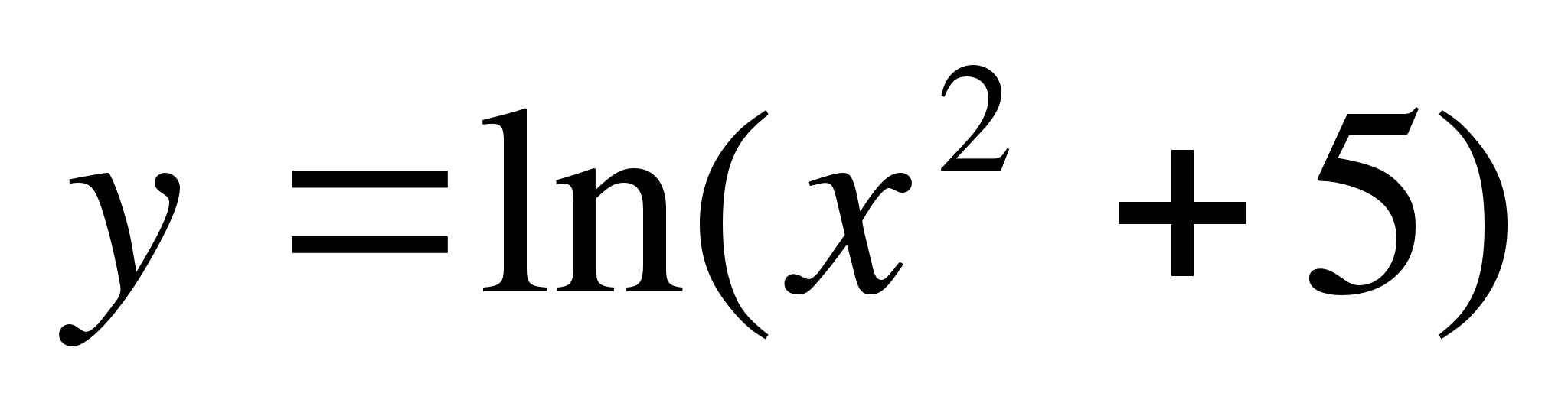 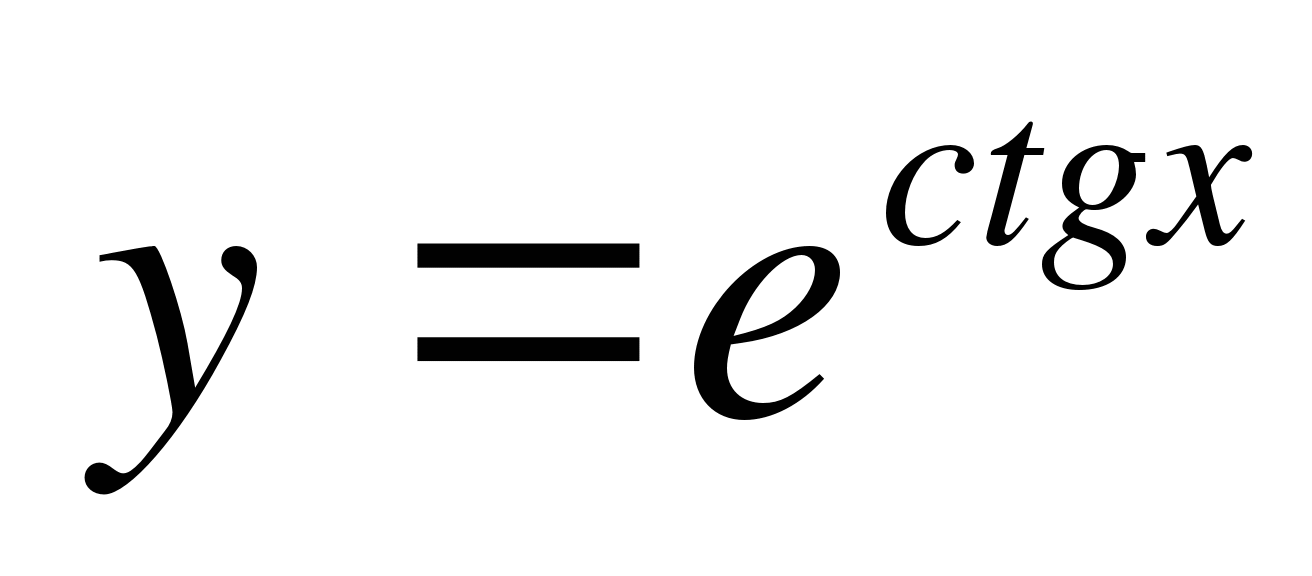 Найти производную функции1) в точке ; 2)  в точке .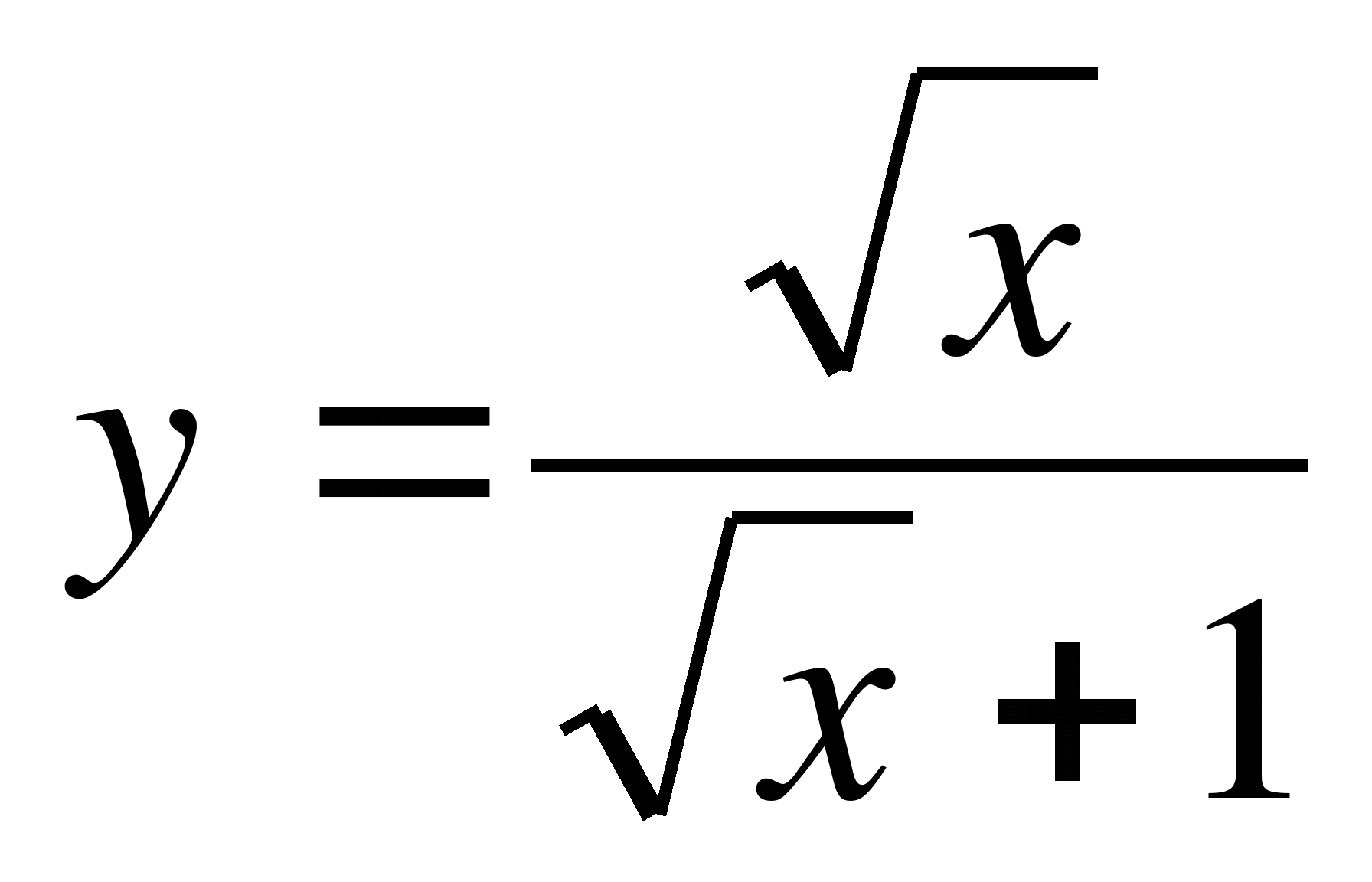 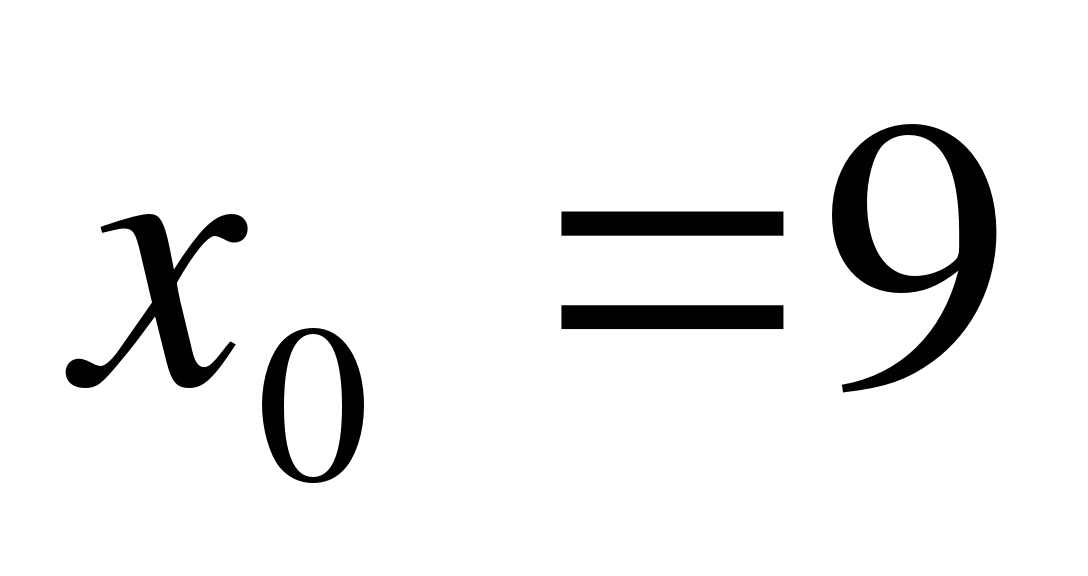 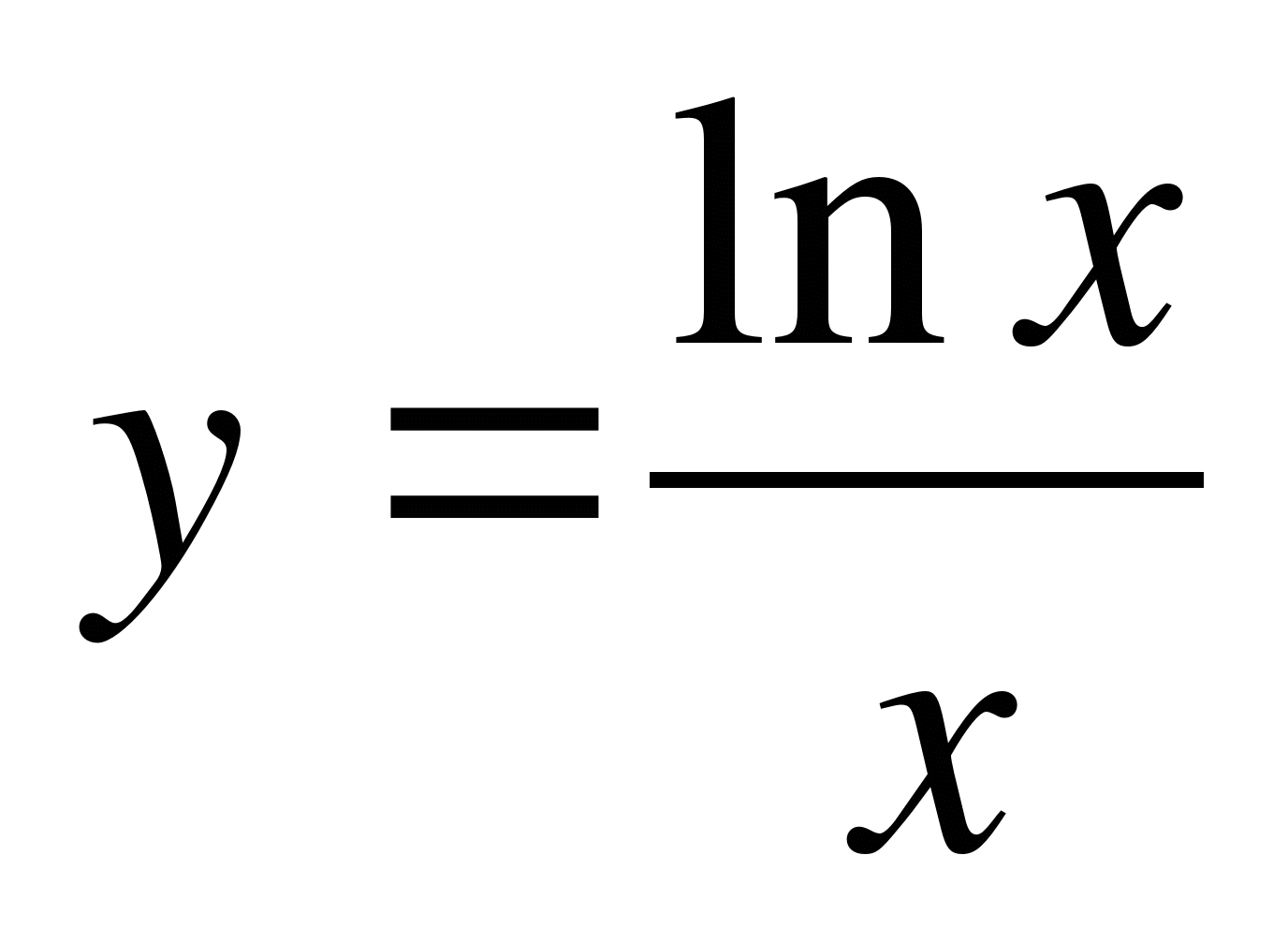 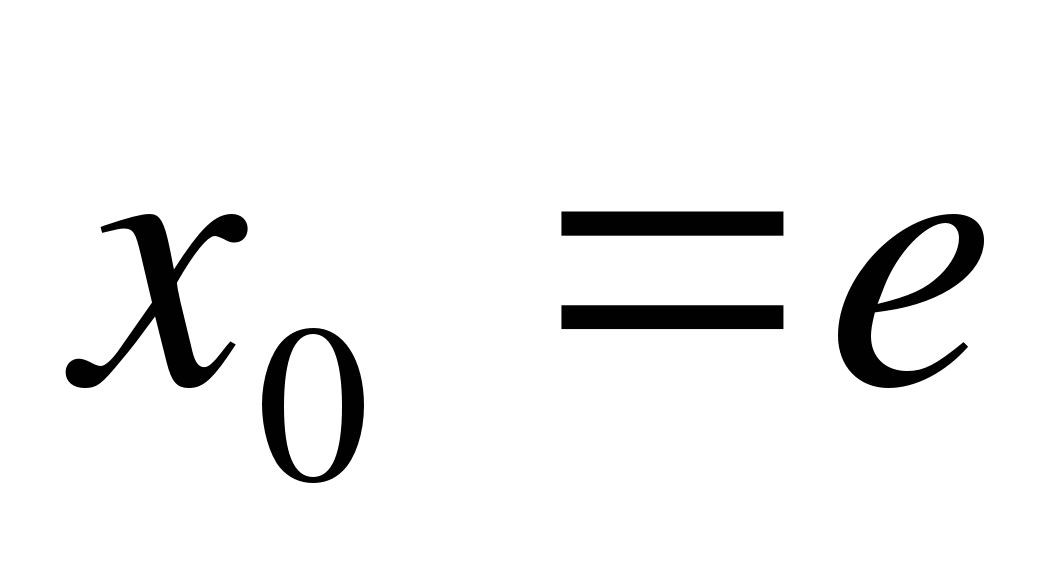 5.Найти производные функции f(x) в точке :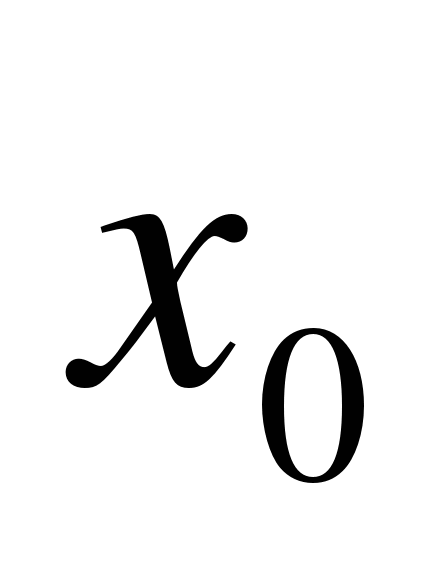 1) ; 2) ;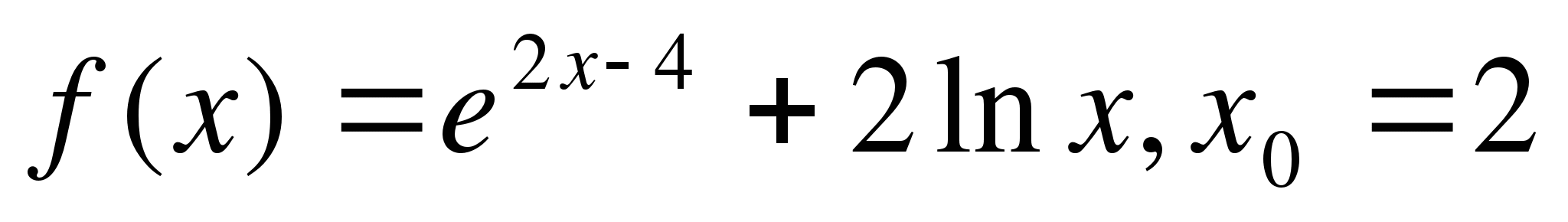 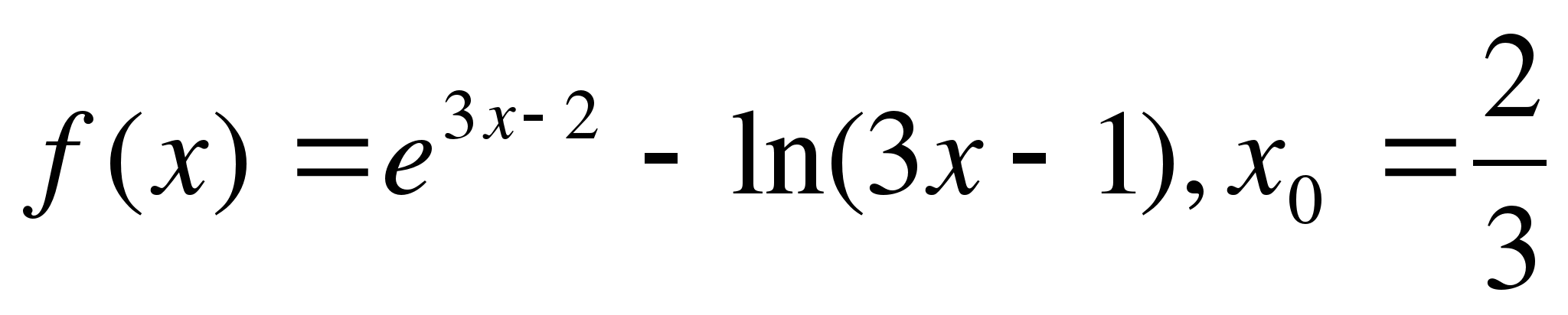 3) ; 4) .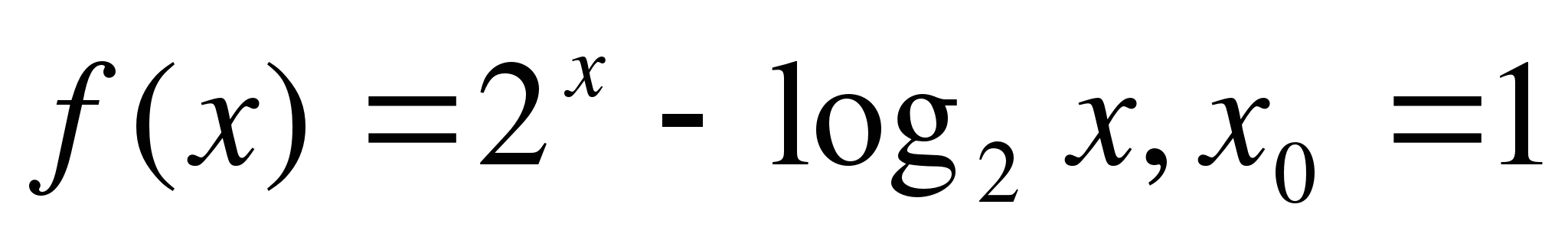 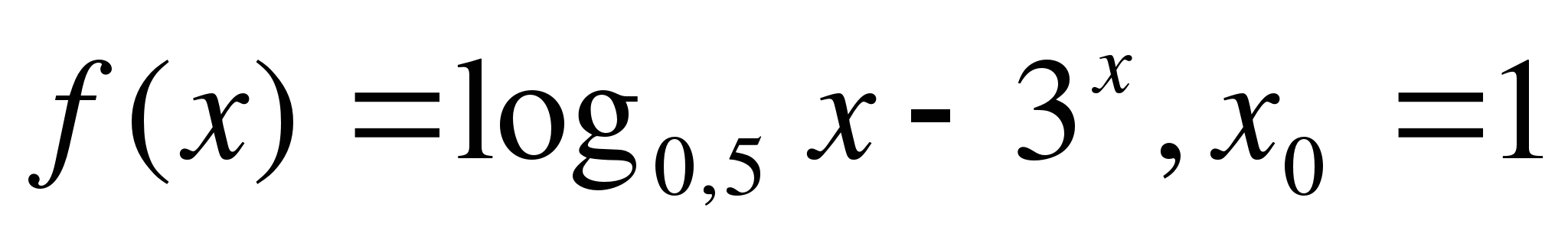 6. Найти производную функцию:1)  2) ; 3) ;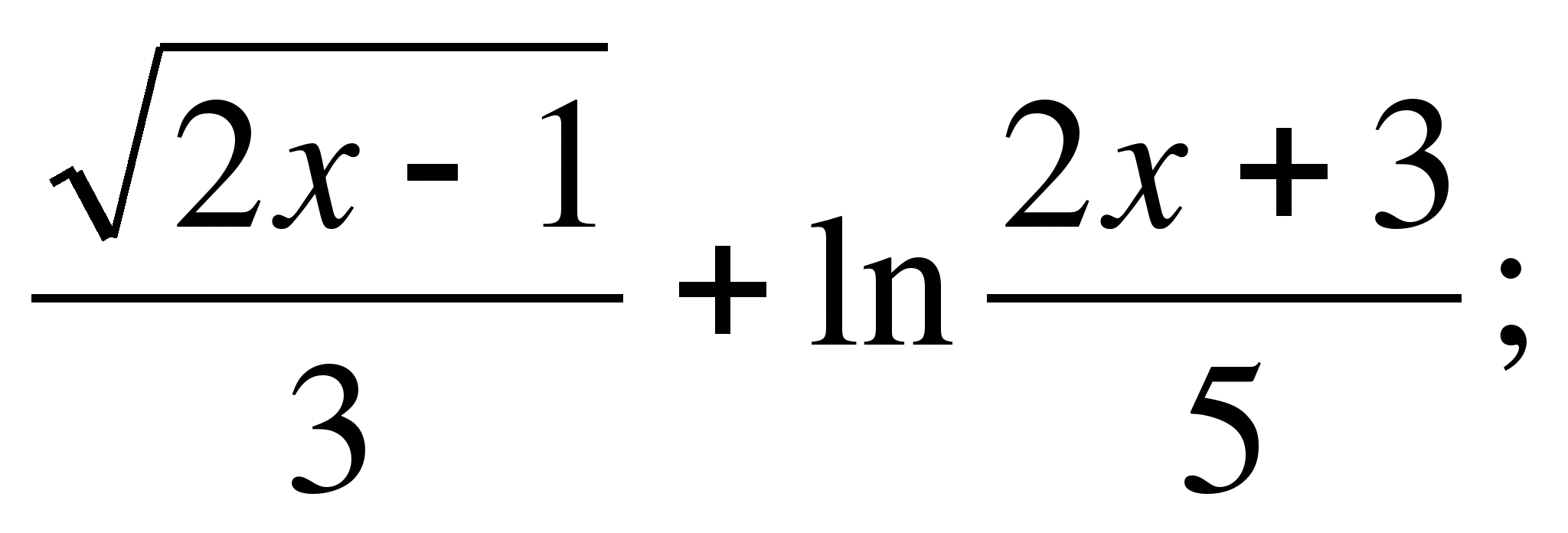 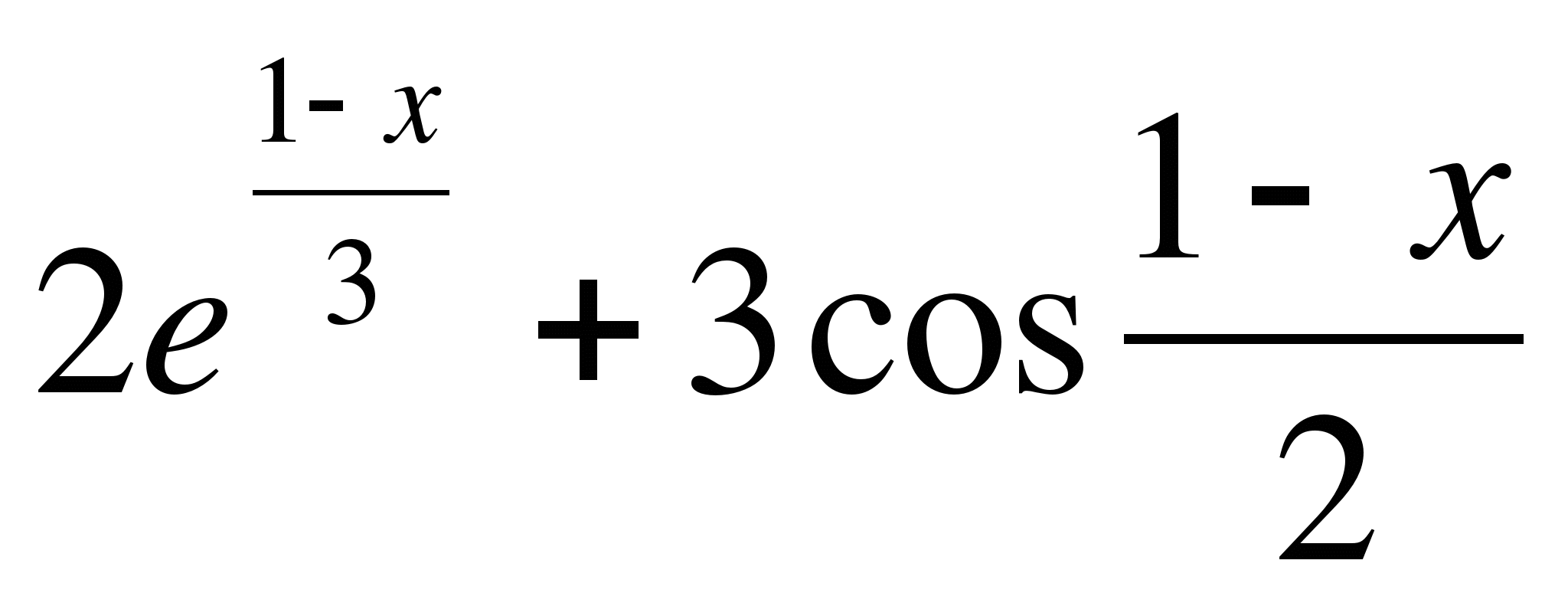 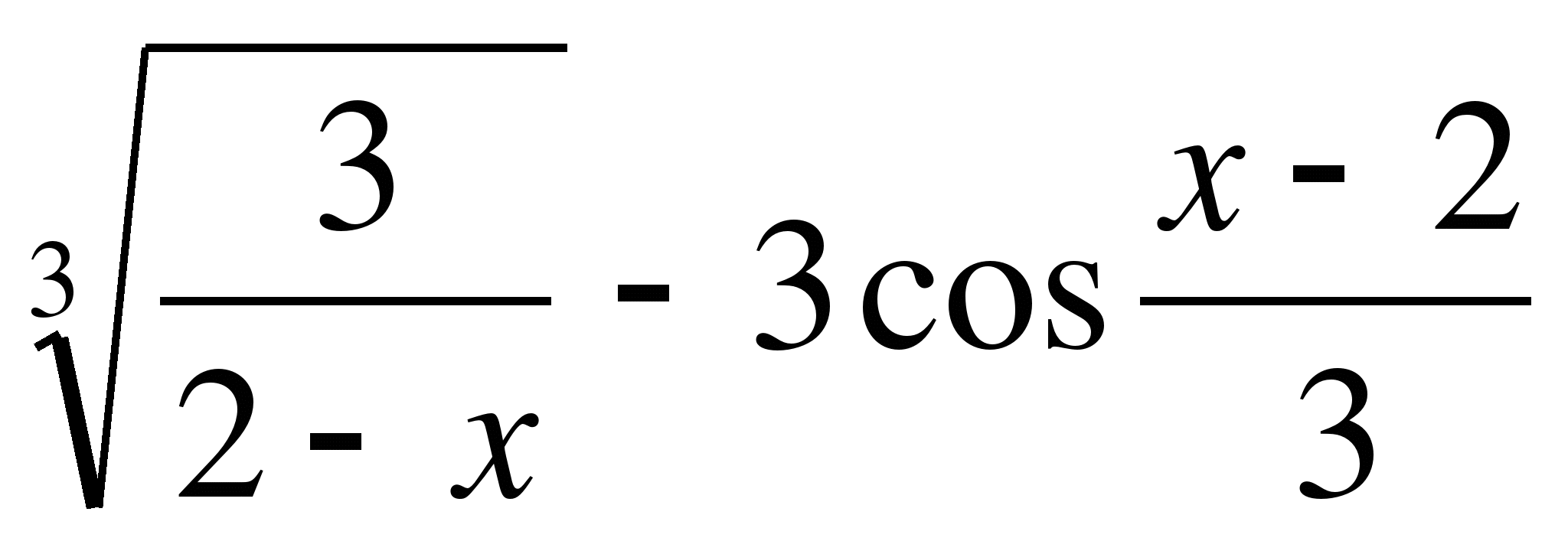 4)  5) ; 6) ; 7) 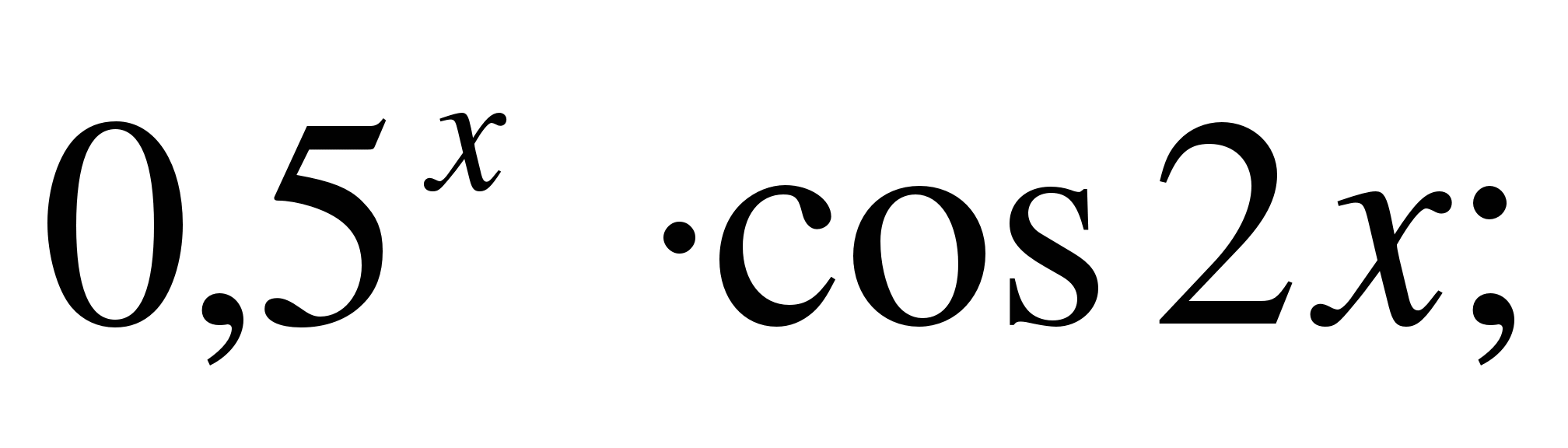 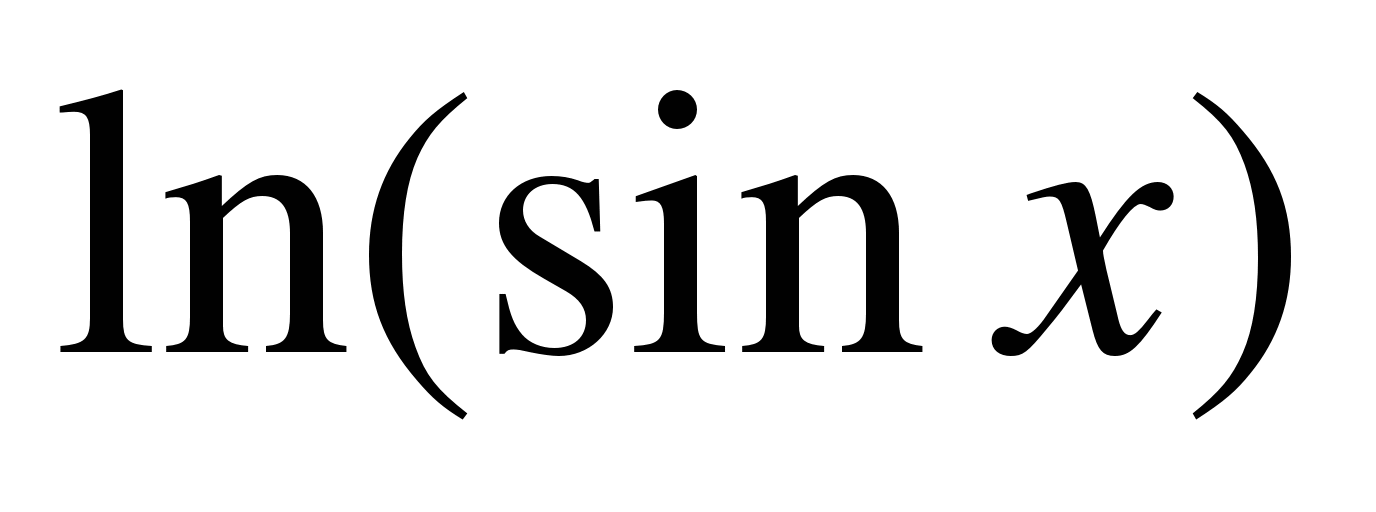 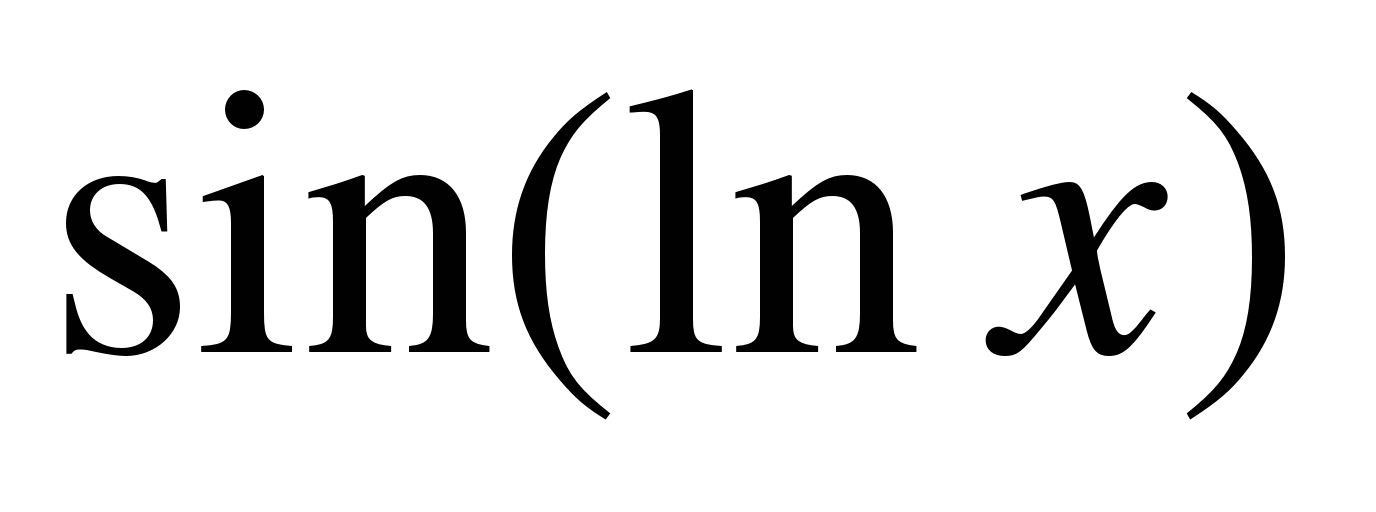 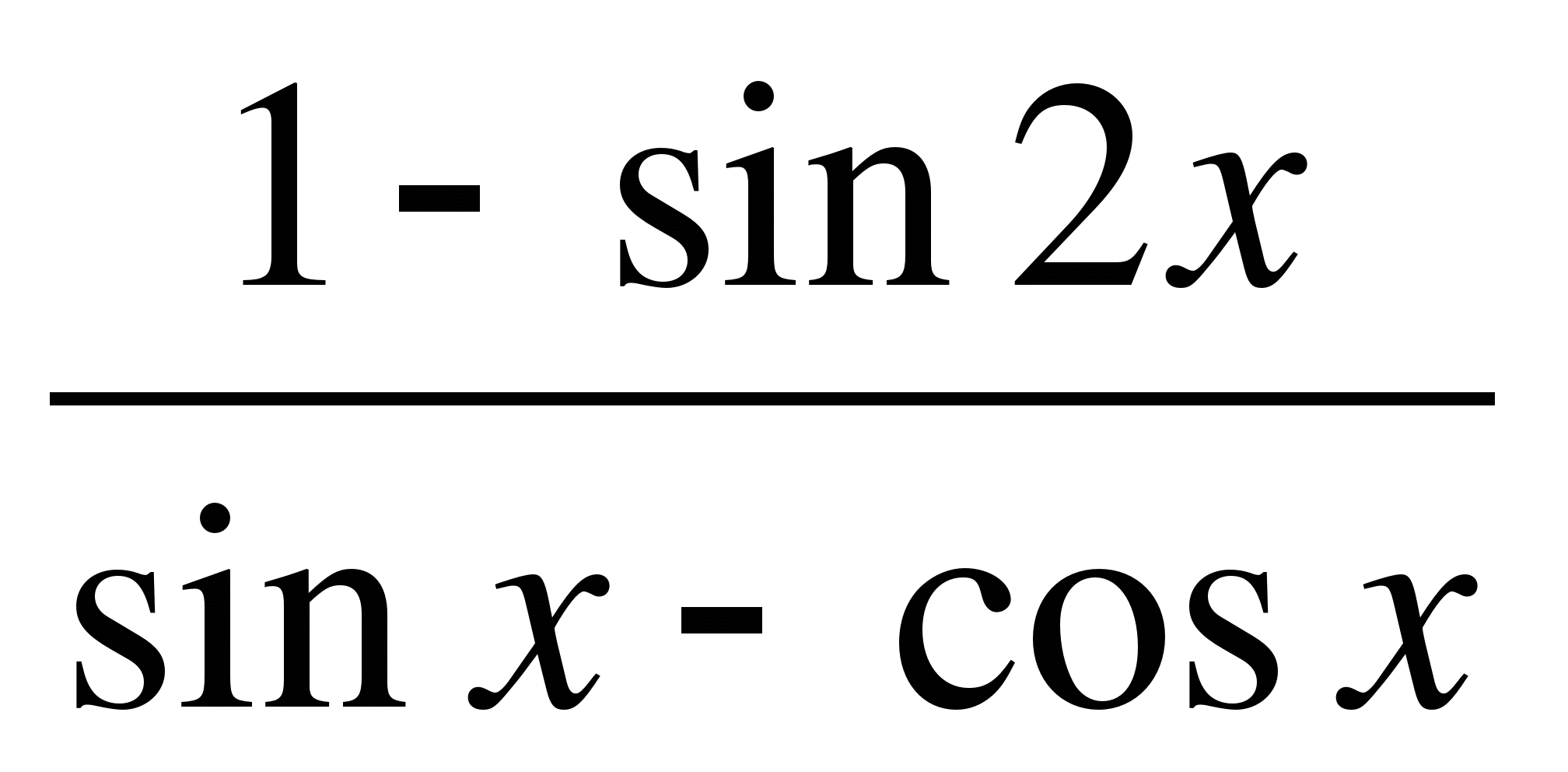 Контрольные вопросы1.Производные некоторых элементарных функций.2.Правила дифференцирования.Преподаватель Науразова Л.А